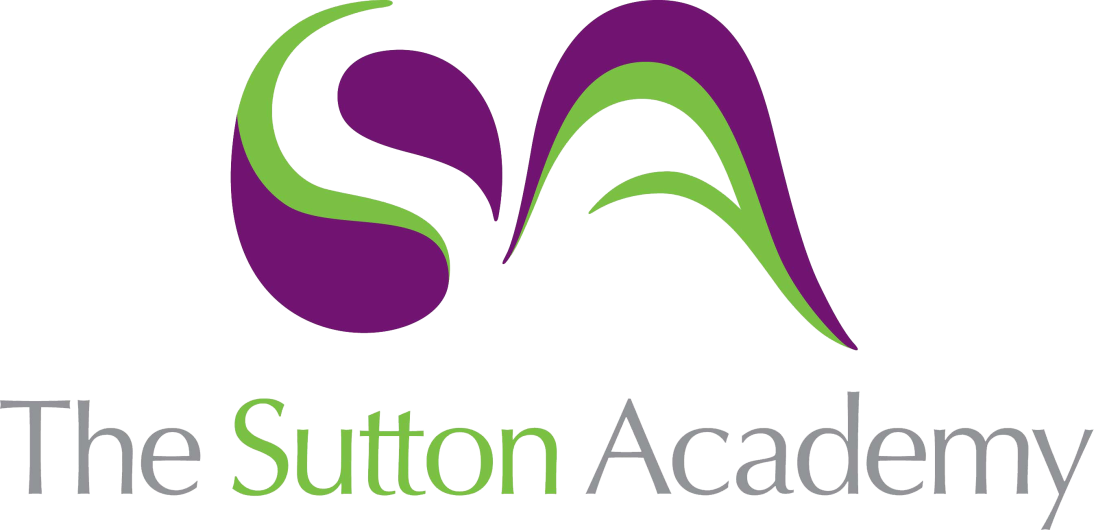 Knowledge Rich Curriculum Plan GCSE Design CoreSpecialist Technical Principles – Unit: Non Examined Assessment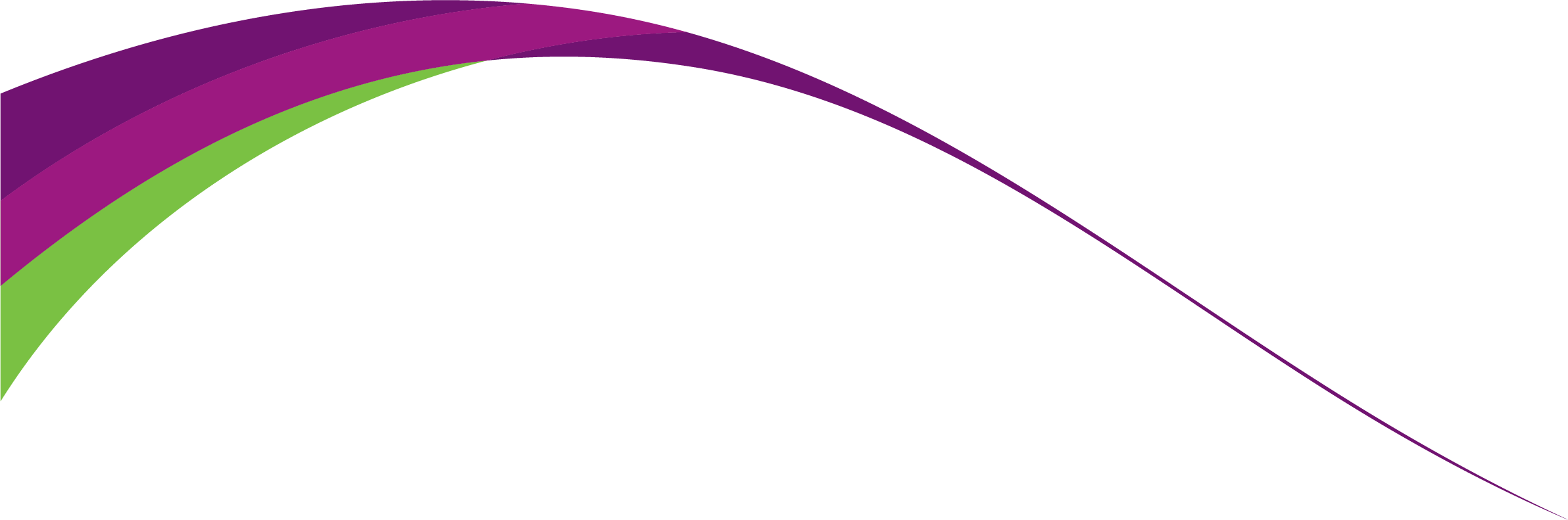 GCSE Design CoreSpecialist Technical Principles 
Unit: Non Examined AssessmentLesson/Learning Sequence Intended Knowledge:Students will know that…Tiered Vocabulary Prior Knowledge:In order to know this students, need to already know that…Assessment Lesson: InvestigationStudents will know how to investigate their chosen contextual challengeStudents will know the different type of factors that can affect a products investigationStudents will know how to research and investigate their chosen contextual challengeStudents will know how to analyse their research findingsStudents will know to analyse different factors to investigate their chosen contextual challengeInvestigation: the action of investigating something or someone; formal or systematic examination or research.Contextual: depending on or relating to the circumstances that form the setting for an event, statement, or idea.Analysis: detailed examination of the elements or structure of something.Students need to already know the term investigateStudents need to already know how to investigate a problemStudents need to already know the term researchStudents need to already know how to use computers to research different taskStudents need to already know the different types of materials available for productsStudents need to already know the properties of different types of productsHow can we use investigation methods to answer the contextual challenge?How can we use investigation to help solve the needs and wants posed?Lesson: Work of others/Product analysisStudents will know how to analyse an existing productStudents will know how to identify the positive and negatives of a productStudents will know how to provide alternatives to a products design and materialsIdentify: establish or indicate who or what (someone or something) is.Alternative: (of one or more things) available as another possibility or choice.Students need to already know how to identify a products flawStudents need to already know how products can change for better or worseStudents need to already know to develop an existing productStudents need to already know the different types of materialsComparing different types of products can aid our development, how?Can the analysis of products help develop our investigation?Lesson: User profileStudents will know how to identify a potential client for their productStudents will know how to use Primary and Secondary data to inform decisionsStudents will know Primary data is information collected by yourselfStudents will know Secondary data is information collected by othersPrimary: a methodology used by researchers to collect data directlySecondary: a methodology used by researchers to collect data from a third partyClient: the entity that has commissioned the design projectStudents need to already know how to identify a clientStudents need to already know how to identify a client’s needsStudents need to already know to how analyse data to produce findingsStudents need to already understand a client’s needs and wantsHow does applying a client to our problem help guide our product?How can primary data help us understand the clients needs?